Памятка - "Опасное селфи!"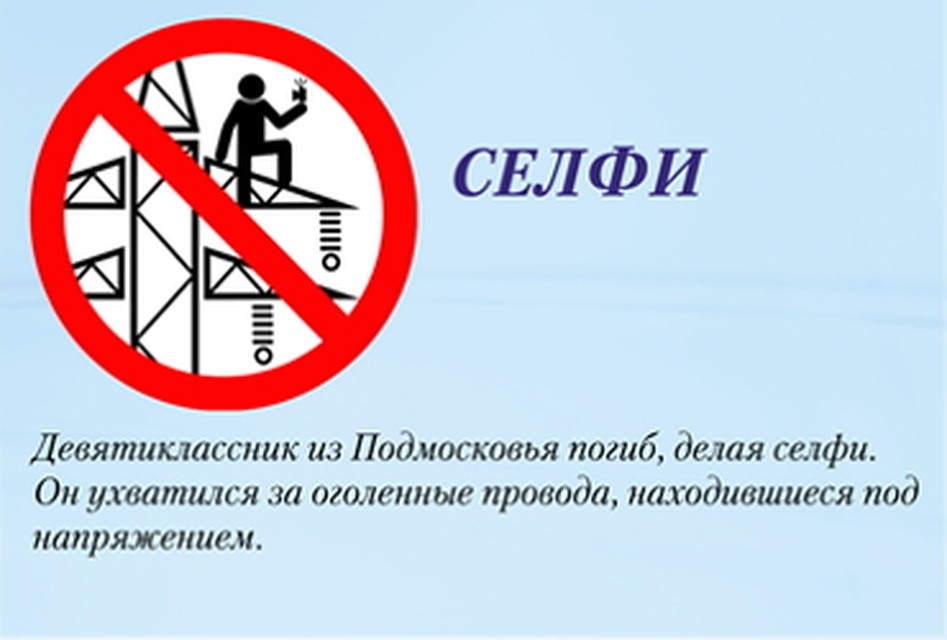  Селфи — это разновидность автопортрета, запечатление самого себя на фотокамеру.Селфи стали повальным увлечением молодежи после изобретения компактных камер, которыми можно было довольно удобно фотографировать себя, просто протянув руку в сторону.Селфи, как массовая форма молодежной культуры, имеет как положительные, так и отрицательные стороны.Отрицательные стороны чрезмерного увлечения селфи:1. Проявление нарциссизма;2. Экстремальное селфи = жизнь в опасности;3. Неудовлетворенность своей внешностью (изменение себя с помощью пластической хирургии).Положительные стороны – можно фиксировать летопись своей жизни.Рекомендации для создания привлекательного и безопасного селфи1. Прежде, чем взять в руки телефон и включить камеру, определитесь, для чего вам это необходимо: вы хотите создать произведение искусства, которое вдохновит других, хотите потешить собственное самолюбие и удостовериться, что вы милашка, или представить окружающим результат вашей работы над собой.2. Помните, что внешняя красота начинается с внутреннего состояния, и отражается в вашем взгляде, улыбке, выражении лица.3. Относитесь к себе с чувством юмора. Не стесняйтесь использовать выразительную мимику. Такие «живые» фотографии пользуются наибольшим успехом, чем постановочные кадры с идеальной мимикой или «утиными губками».4. Избегайте стандартов. Типичные сексуальные позы и милые мордашки — это конечно хорошо, но, когда их миллионы, вы рискуете затеряться в этом потоке. Делайте яркие акценты, креативьте, выражайте себя, свою индивидуальность.5. Не забывайте о приложениях для обработки фотографий. Различные эффекты, фильтры и подписи помогут вам делать фотографии более красочными и выразительными. Это лучше, чем пластика.6. Размещая селфи в социальной сети, отдавайте себе отчет в том, что вы создаете всего лишь виртуальный образ себя, который мало соответствует действительности, и трезво относитесь к реакции окружающих на этот образ.7. Помните, что ваша ценность и значимость определяется не количеством лайков, а полезными поступками и делами. Пространство интернет — только дополнительный ресурс для общения. В вашей реальной жизни есть те, кто вас любит, принимает и поддерживает. Цените это!Помните, что НЕЛЬЗЯ делать селфи:На высоте (крыше зданий, краю обрыва и т.д.);В процессе выполнения трюков;За рулем транспортного средства;В экстремальной близости от животных (хищников);Во время экстремальных развлечений (попытке прокатиться между вагонами, на крыше движущего транспорта, поезда )